TERMODINAMIKA / 1ÓRAI FELADATOK15.44. Egy 2 m3 térfogatú tartályban 4 kg tömegű, 29 C hőmérsékletű oxigéngáz van. Határozzuk meg a gáz nyomását! 		 HF 15.14.		 HF 15.45.15.13. Ábrázoljuk az ideális gáza) izobár;b) izochor;c) izoterm folyamatait a nyomás-hőmérséklet (p–T) diagramon!		 HF 15.39., 15.40., 15.43.15.1. Egy alumíniumból készült, 100 km hosszú távvezetéket 0 °C hőmérsékleten szereltek fel. Mekkora lesz a hosszaa) nyáron 40 °C hőmérsékleten;b) télen –30 °C hőmérsékleten?(Az alumínium lineáris hőtágulási együtthatója 2,410–5 1/°C.)15.17. Acél csapágygolyó átmérője szobahőmérsékleten pontosan 1 cm. A golyó hőmérsékletét 50 °C-kal emeljük.a) Mennyivel nő a golyó átmérője?b) Milyen arányban csökken a golyó sűrűsége?(Az acél lineáris hőtágulási együtthatója 1210–6 1/°C.)		 HF 15.31.OTTHONI GYAKORLÓ FELADATOK15.14. Mennyi a normál állapotú hélium sűrűsége?15.45. Egy 30 literes palackban 20 °C hőmérsékletű, 3105 Pa nyomású nitrogén gáz van. A szelepet kinyitva, majd visszazárva a bezárt gáz egy részét kiengedjük. Miután a bentmaradt gáz újra felvette a szoba 20 °C-os hőmérsékletét, a nyomásmérő csupán 2,4105 Pa nyomást jelez. Hány gramm nitrogént engedtünk ki?15.43. Két könnyen mozgó dugattyúval lezárt henger egyikében m tömegű, 
p nyomású, M molekulasúlyú, a másikban m tömegű, p nyomású és 2M molekulasúlyú gáz van. Mindkét gázt állandó nyomáson melegítjük. Vázoljuk fel közös ábrán mindkét gáz V–T diagramját!15.11. Higannyal telt edénybe mindkét végén nyitott üvegcsövet süllyesztünk úgy, hogy a cső 60 cm hosszú része kint legyen a higanyból. Ezután a cső felső részét lezárjuk, és még 30 cm-rel beljebb nyomjuk a higanyba. Milyen hosszú ekkor a csőben levő levegőoszlop, ha a külső légnyomás 760 mm magas Hg-oszlop nyomásával tart egyensúlyt?15.31. Egy edény térfogata 0 °C-on pontosan 1000 cm3. Ezen a hőmérsékleten az edényt higannyal töltjük tele, majd egy nagyobb tálba állítjuk, és az egészet melegíteni kezdjük. 100 °C-on a tálban már 15,2 cm3 kiömlött higany van. A higany térfogati hőtágulási együtthatója 182·10–6 1/°C. Határozzuk meg az edény anyagának lineáris hőtágulási együtthatóját!15.37. Az ábrán látható két azonos térfogatú tartályt, melyeket vékony cső köt össze, hidrogéngázzal töltöttek meg. Az egyikben a hőmérséklet 0 C, a másikban +20 C. Elmozdul-e a vízszintes csőben levő higanyoszlop, ha a hőmérsékletet mindkét tartályban 
10 C-kal növeljük?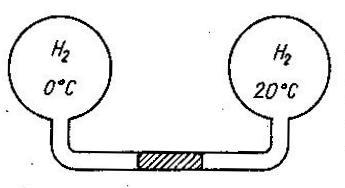 15.23. Az ábrán ideális gáz állapotváltozásának diagramja látható a nyomás – térfogat (p–V) állapotsíkon. Rajzoljuk meg ugyanezt a körfolyamatot a nyomás – hőmérséklet (p–T) és a térfogat – hőmérséklet (V–T) állapotsíkon, megjelölve a megfelelő pontokat!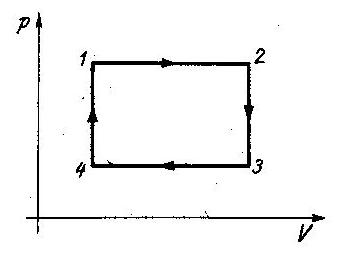 15.36.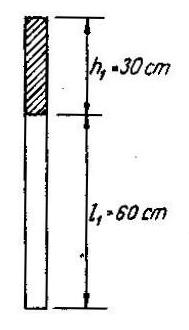 Egyik végén beforrasztott függőleges üvegcsőben a levegőt az ábra szerint higany zárja el. A csövet óvatosan megfordítjuk úgy, hogy a nyitott vége legyen alul. Eközben a higany egy része kifolyik. Milyen hosszú a csőben maradó higanyoszlop, ha a külső légnyomás 
750 mm magas Hg-oszlop nyomásával tart egyensúlyt?                                                                  HF 15.11.15.39. Nőtt vagy csökkent az ideális gáz nyomása abban a folyamatban, amelyet a V – T diagramon az ábrán látható 
1 – 2 szakasz ábrázol?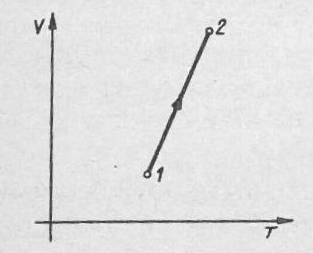 15.40. Az ábrán látható nyomás – hőmérséklet diagramot egy ideális gáz melegítésekor vették fel. A diagramról döntsük el, hogy a gáz tágult vagy összenyomódott, miközben az 1 állapotból a 2-be jutott!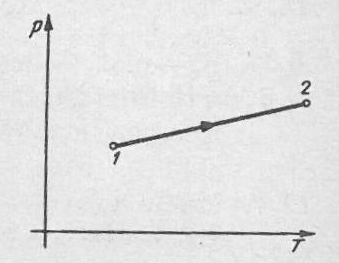 